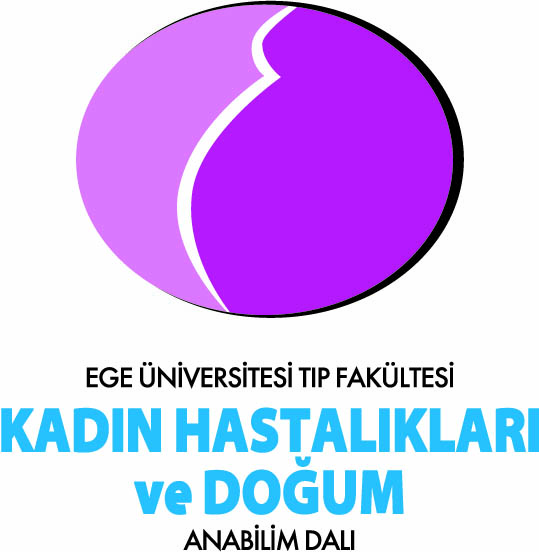 2015-2016 Bilimsel Eğitim ProgramıTARİHKONUÖĞRETİM ÜYESİ UZMAN ADI SOYADI02 Ekim 2015 Cuma Jinekoloji pratiğinde endometriyal kök hücre uygulamalarıÇağdaş Şahin09 Ekim 2015 Cuma Günümüz obstetri pratiğinde doğum indüksyonunun yeriÇağrı Güven16 Ekim 2015 CumaUterus sarkomlarında güncel yaklaşımlarNuri Yıldırım23 Ekim 2015 CumaTJOD İZMİRTJOD İZMİR30 Ekim 2015 Cuma3. trimester kanamalarında anestezi yönetimiAsuman Sargın06 Kasım 2015 CumaBirinci ve ikinci trimester tarama testlerinde güncel yaklaşımlarSermet Sağol13 Kasım 2015 CumaGebelikte BeslenmeReci Messeri20 Kasım 2015 CumaEndoskopi WorkshopEndoskopi Workshop27 Kasım 2015 CumaTJOD İZMİRTJOD İZMİR04 Aralık 2015 CumaJinekolojinin tarihçesiGürsen Gündem11 Aralık 2015 CumaAçıklanamayan infertilitenin yönetimiSerdar Özşener18 Aralık 2015 CumaFetal kalbe yaklaşımErtürk Levent25 Aralık 2015 CumaTJOD İZMİRTJOD İZMİR08 Ocak 2016 CumaKolpokleizisin prolapsustaki yeriİsmail Mete İtil15 Ocak 2016 CumaJinekolojik kanserlerde fertilite koruyucu cerrahiŞevki Göksun Gökulu22 Ocak 2016 CumaOveryan hiperstimülasyon sendromunda güncel yaklaşımlarSemra Oruç Koltan29 Ocak 2016 CumaTJOD İZMİRTJOD İZMİR05 Şubat 2016 Cumaİnfertil olgularda over rezervinin değerlendirilmesinde güncel yaklaşımlarNedim Karadadaş12 Şubat 2016 Cumaİkiz eşi kaybında gebeliğin yönetimiMert Kazandı19 Şubat 2016 CumaObstetrik anal spinkter yaralanmalarında yönetimÖzgür Yeniel26 Şubat 2016 CumaTJOD İZMİRTJOD İZMİR04 Mart 2016 CumaJinekolojik kanserlerde taramaAydın Özsaran11 Mart 2016 CumaTrombofili olgularında ultrasonografik değerlendirmeFuat Akercan18 Mart 2016 Cuma Gebelikte tiroid hastalıklarının yönetimiMehmet Erdoğan25 Mart 2016 CumaTJOD İZMİRTJOD İZMİR01 Nisan 2016 CumaAdenomyozis- infertilite ilişkisinde güncel yaklaşımlarMurat Ulukuş8 Nisan 2016 CumaGebede non obstetrik cerrahide anestezi yönetimiSemra Karaman15 Nisan 2016 CumaPosterior vajinal duvar defektlerinde cerrahi tedaviTeksin Çırpan22 Nisan 2016 CumaPelvik cerrahide üriner sistem yaralanmalarının yönetimiAdnan Şimşir29 Nisan 2016 CumaTJOD İZMİRTJOD İZMİR6 Mayıs 2016 CumaYardımcı üreme tekniklerinde güncel ovulasyon indüksyon uygulamalarıErol Tavmergen13 Mayıs 2016 CumaTJOD Ulusal kongreTJOD Ulusal kongre20 Mayıs 2016 CumaEndometriyal hiperplazilerde medikal yaklaşımLevent Akman27 Mayıs 2016 Cuma TJOD İZMİRTJOD İZMİR3 Haziran 2016 CumaJinekolojik cerrahi uygulamalarda tromboproflaksinin yeriAli Akdemir10 Haziran 2016 CumaOvulasyon induksyonunun endometriyum ve embryo üzerine etkisiEge Tavmergen